Комитет по стандартам ВОИС (КСВ)Седьмая сессияЖенева, 1 – 5 июля 2019 г. пересмотр стандарта ВОИС ST.37Документ подготовлен Международным бюроВВЕДЕНИЕ	На своей пятой сессии, состоявшейся в Женеве в 2017 г., Комитет по стандартам ВОИС (КСВ) принял стандарт ВОИС ST.37, озаглавленный «Рекомендация в отношении ведомственного досье публикуемых патентных документов» со следующим редакционным примечанием Международного бюро:«Приложения III и IV к настоящему Стандарту, в которых определяется XML-схема (XSD) и содержится определение типа данных (DTD), находятся на стадии подготовки Целевой группой по ведомственному досье. Планируется представить их Комитету по стандартам ВОИС (КСВ) для рассмотрения и принятия на его шестой сессии в 2018 г.»До принятия КСВ упомянутых приложений для целей настоящего стандарта рекомендуемым форматом является только текстовый формат».(см. пункты 60 и 61 документа CWS/5/22.)	На своей шестой сессии, состоявшейся в 2018 г., КСВ утвердил пересмотренный стандарт ВОИС ST.37 на основе предложения, внесенного Целевой группой по ведомственному досье (AFTF), включавшего новые приложения: Приложение III – XSD и Приложение IV- DTD (см. документ CWS/6/19 и пункты 122 и 123 документа CWS/6/34).  В результате утверждения КСВ на его шестой сессии этих пересмотренных редакций и предложенных новых Приложений описание задачи № 51 было уточнено и теперь непосредственно связано с обеспечением применения стандарта (см. документ CWS/6/18).	На своей шестой сессии, состоявшейся в 2018 г., КСВ также утвердил удаление «Редакционного примечания Международного бюро» и уточненную редакцию текста задачи № 51: «Обеспечить необходимый пересмотр и обновление стандарта ВОИС ST.37».КРАТКОЕ ОПИСАНИЕ ПРЕДЛАГАЕМЫХ ИЗМЕНЕНИЙ	В рамках задачи № 51 Международное бюро, по согласованию с членами Целевой группы по ведомственному досье, подготовило предложение о пересмотре стандарта ВОИС ST.37.  Предлагаемые изменения кратко изложены ниже. Более детальная информация содержится в приложении к настоящему документу. 	Предлагаемые изменения к стандарту ВОИС ST.37 можно кратко охарактеризовать следующим образом:изменение редакции пункта 9(c) основного текста стандарта ST.37, связанное с удалением упоминания кода вида документа в связи с элементом идентификации заявки .  Цель этого изменения – ясно обозначить, что код вида документа для этого элемента данных действительно является необязательным.  Новая редакция пункта 9(c) стандарта ВОИС ST.37 имеет, таким образом, следующий вид:9(c) Идентификация заявки в соответствующей публикации, которая должна содержать следующие подчиненные элементы:v.	двубуквенный код ВИС, публикующего заявку;vi.	номер заявки; vii.	код вида документа; иviii.	дату подачи. полный пересмотр всей документации, входящей в состав Приложения III – XSD.  Согласно отзывам ведомств ИС, полученным на первом этапе публикации массивов данных ведомственных досье, для понимания назначения этих полей требуется дополнительное описание.  Предложенное новое Приложение III к стандарту ВОИС ST.37 воспроизведено в приложении к настоящему документу;редакционное изменение Дополнения к Приложениям III и IV к стандарту ВОИС ST.37, цель которого – дать дополнительные пояснения о порядке разбивки на категории в случае ведомственного досье.  Текущие примеры, как в отношении XSD, так и в отношении DTD, показывают, что разбивки на категории не требуется, и вменсте с тем в том же заголовке указывается, что разбивка происходит по кодам вида документа.  Предлагается удалить из обоих Дополнений ссылку на поле <group-category>; замена имен элементов PriorityClaimType и PriorityClaimBagType в Приложениим III-XSD на имена PriorityApplicationIdentificationType и  PriorityApplicationIdenficationBagType, соответственно. Это позволит исключить возможность недоразумений по поводу использования этого элемента и обеспечить бόльшую согласованность с пунктом 9(b) основного текста стандарта ВОИС ST.37 (см. приложение к настоящему документу); изамена ссылки на элемент AdditionalComment в текущей схеме (Приложение III) на com:CommentText (элемент стандарта ВОИС ST.96).  Во всех XML-схемах желательно использовать любые соответствующие компоненты стандарта ST.96, а не создавать новы элементы (см. приложение к настоящему документу).	Кроме того, Международное бюро предлагает, чтобы содержание Дополнений к Приложениям III и IV к стандарту ST.37, представляющие собой примеры использования XML-схем, было дано в виде двух отдельных файлов, загружаемых с вебсайта ВОИС, то есть части 3 Руководства ВОИС, с включением ссылок на них в текст стандарта ВОИС ST.37.  Это не только позволит существенно сократить объем стандарта, но и даст пользователям стандарта более широкие возможности по использованию этих примеров. 	КСВ предлагается:принять к сведению содержание настоящего документа;рассмотреть и утвердить предлагаемую пересмотренную редакцию стандарта ВОИС ST.37, кратко охарактеризованную в пунктах 4 и 5 выше и воспроизведенную в приложении к настоящему документу.рассмотреть и утвердить предложение о том, чтобы дать содержание Дополнений к Приложениям III и IV к стандарту ВОИС ST.37 в виде двух отдельных файлов, ссылки на которые будут помещены к текст стандарта, как указано в пункте 6 выше.[Приложение следует]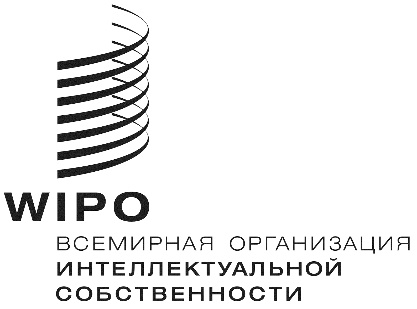 RCWS/7/17CWS/7/17CWS/7/17Оригинал:  английский Оригинал:  английский Оригинал:  английский ДАТА:  16 мая 2019 Г.  ДАТА:  16 мая 2019 Г.  ДАТА:  16 мая 2019 Г.  